Форма бланка утверждена Решением МС МО «Купчино» от 24.10.2019 № 14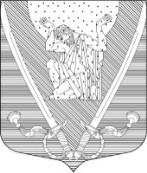 МУНИЦИПАЛЬНЫЙ СОВЕТвнутригородского муниципального образования Санкт-Петербургамуниципальный округ Купчино6 СОЗЫВ (2019-2024 г.г.)192212, Санкт-Петербург, ул. Будапештская, дом №19, корп.№1; тел. (812) 7030410, e-mail: mocupсh@gmail.com.Р Е Ш Е Н И Е  № 4227.08.2020 г.	Санкт-ПетербургСодержание: «О внесении изменений в решение муниципального совета внутригородского муниципального образования Санкт-Петербурга муниципальный округ Купчино от 07.02.2020 № 17 «О согласовании новой редакции муниципальных программ внутригородского муниципального образования Санкт-Петербурга муниципальный округ Купчино на 2020 финансовый год».В соответствии с Бюджетным Кодексом Российской Федерации, Положением о бюджетном процессе во внутригородском муниципальном образовании Санкт-Петербурга муниципальный округ Купчино, Уставом внутригородского муниципального образования Санкт-Петербурга муниципальный округ «Купчино»МУНИЦИПАЛЬНЫЙ СОВЕТ Р Е Ш И Л:Внести изменения в решение муниципального совета внутригородского муниципального образования Санкт-Петербурга муниципальный округ Купчино от 07.02.2020 № 17 «О согласовании новой редакции муниципальных программ внутригородского муниципального образования Санкт-Петербурга муниципальный округ внутригородского муниципального образования Санкт-Петербурга муниципальный округ Купчино на 2020 финансовый год», изложив пункты №№ 1, 2, 3, 4, 5, 9  в следующей редакции:Утвердить Приложение № 1 «Муниципальная программа «по организации и проведению местных и участию в организации и проведении городских праздничных и иных зрелищных мероприятий, а также мероприятий по сохранению и развитию местных традиций и обрядов МО Купчино на 2020 год» в новой редакции согласно приложению № 1 к настоящему решению.Утвердить Приложение № 2 «Муниципальная программа «по организации и проведению досуговых мероприятий для жителей внутригородского муниципального образования Санкт-Петербурга муниципальный округ Купчино в 2020 году» в новой редакции согласно приложению № 2 к настоящему решению.Утвердить Приложение № 3 «Муниципальная программа «мероприятий по благоустройству территории внутригородского муниципального образования Санкт- Петербурга муниципальный округ Купчино в 2020 году» в новой редакции согласно приложению № 3 к настоящему решению.Утвердить Приложение № 4 «Муниципальная программа «учреждение печатного средства массовой информации для опубликования муниципальных правовых актов, обсуждения проектов муниципальных правовых актов по вопросам местного значения, доведения до сведения жителей муниципального образования официальной информации о социально-экономическом и культурном развитии муниципального образования, о развитии его общественной инфраструктуры и иной официальной информации на 2020 год» в новой редакции согласно приложению № 4 к настоящему решению.Утвердить Приложение № 5 «Муниципальная программа «по обеспечению условий для развития на территории муниципального образования Купчино физической культуры и массового спорта, организация и проведение официальных физкультурных мероприятий, физкультурно-оздоровительных мероприятий и спортивных мероприятий муниципального образования Купчино в 2020 году».Утвердить Приложение № 9 «Муниципальная программа «проведения работ по военно - патриотическому воспитанию граждан из числа жителей внутригородского муниципального образования Санкт-Петербурга муниципальный округ Купчино в 2020 году».Обнародовать настоящее решение в соответствии со статьей 42 Устава МО «Купчино».Настоящее решение вступает в силу c момента официального опубликования.Контроль за исполнением решения возложить на Главу муниципального образования А.В. Пониматкина.Глава муниципального образованияПредседатель Муниципального Совета	А.В. Пониматкин